Практическая работа №2Тема: Файл как единица хранения информации на компьютере. Цель: Научиться создавать, копировать, перемещать, переименовывать и удалять файлы.Оборудование: ПК, программа Проводник.Ход работы:Изучить основные сведения.Выполнить задания, описывая каждый пункт в тетради.Ответить на контрольные вопросы.Основные сведения:Вся информация  (программы, документы, таблицы, рисунки и т.д.) хранятся в файлах. 	Файл (от англ.слова file - досье, набор документов) – это поименованное место на диске для хранения информации. 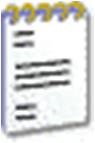 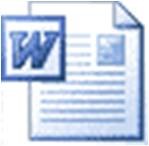 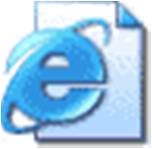 Имя файла разделено на две части точкой: собственное имя файла (перфикс) и расширение (суффикс), определяющее его тип (программа, данные и т.д.). Собственно имя файлу дает пользователь, а его тип обычно задается программой автоматически.  Имя файла может иметь до 255 символов, а расширение до 4. Например:  Рисунок. JPG В имени и расширении файла нельзя использовать следующие символы: *?/\:<>””  	Расширения в именах файлов. 	 К характеристикам файлов относятся: Объем; Атрибуты; "Только для чтения" (Read-only) - означает, что файл доступен операционной системе только для чтения, т. е. в него нельзя вносить какие-либо исправления. В большинстве случаев это не означает, что исправления внести вовсе невозможно, просто при попытке изменить файл с данным атрибутом пользователю будет показано соответствующее предупреждение. "Скрытый" (Hidden) - подразумевается, что файл с данным атрибутом не выводится при показе тех или иных списков файлов.. "Системный" (System) - файлы с атрибутом "системный" чаще всего относятся к критичным файлам операционной системы, которые нельзя удалять или изменять. "Архивный" (Archive) - Изначально предполагалось, что этот атрибут будет указывать программам архивации файлы, предназначенные для резервного копирования. Другими словами, программа, осуществляющая резервное копирование файла на жестком диске, должна была сбрасывать атрибут "архивный", а программы, вносящие в последующем в этот файл какие-либо изменения, наоборот, вновь его устанавливать. Таким образом, программа резервного копирования путем проверки данного файлового атрибута могла легко определить, изменялся ли данный файл на жестком диске с момента осуществления предыдущего резервного копирования. Время; Дата последней модификации. Папка (каталог)-  поименованное место на диске для хранения файлов. Имя папки может иметь до 255 символов. Каждая папка может содержать несколько вложенных 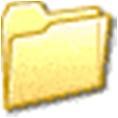 папок, любая из них в свою очередь тоже может содержать вложенные папки — таким путем создается иерархическая древовидная структура хранения папок на дисках компьютера. Вложенные папки принято называть подпапками.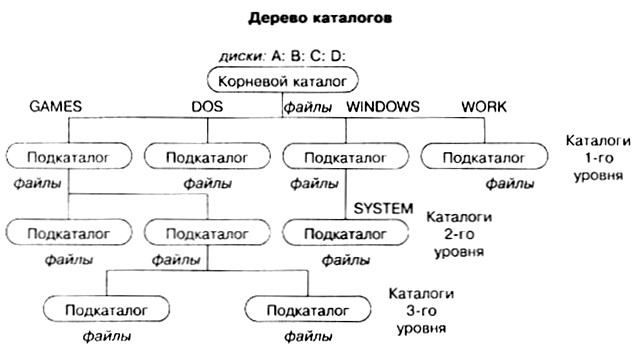 Путь – это последовательность из имен логического диска, папок и вложенных папок, разделенных символом /. Например:С:/Мои документы/Рисунки/фото1.JPG Проводник предназначен для управления файловой системой. С помощью проводника можно просмотреть структуру и содержимое папок на диске. Файловая система - это функциональная часть операционной системы, обеспечивающая выполнение операций над файлами. Файловая система позволяет работать с файлами и директориями (каталогами) независимо от их содержимого, размера, типа и т. д.Файловая система определяет общую структуру именования, хранения и организации файлов в операционной системе. Функции файловой системы: Сохранение информации на внешних носителях  Чтение информации из файлов  Удаление файлов, каталогов  Переименование файлов  Копирование файлов и др.  Поиск Файлов. Шаблон – использование вместо имени файла символов * и ?. Символ *  обозначает любое количество символов,  ? – один произвольный символ или его отсутствие. Примеры использования шаблонов: *.*      - все файлы *.txt     - school.txt, адреса.txt *.doc    - реферат.doc, письмо.doc c*.*     - cat.avi, calc.exe зачет?.xls - зачет1.xls, зачет2.xls ??.mp3   - ИФ.mp3, 46.mp3 *к*.doc   - практика.doc, клетка.doc Запуск проводника. 1. Вызвать контекстное меню кнопки Пуск  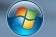 2. Выбрать открыть  Проводник. Структура окна Проводника: Рабочее поле разделено на 2 области: Левая область  отображает дерево папок Правая область  содержимое открытой папки. Буфер обмена ОС WINDOWS. Буфер обмена – это участок оперативной памяти, в который временно помещается та информация, которую вы копировали или вырезали командами Правка  Копировать или Правка  Вырезать. Извлекается информация из буфера обмена сколь угодно много раз по команде Правка  Вставить. Информация в Буфере обмена будет содержаться до момента выполнения следующей команды копирования (вырезания) или до момента выключения компьютера по свойствам оперативной памяти.  Независимо от размера информации после выполнения новой команды вся информация старое заменяется новой.  Буфер обмена в операционной системе Windows  называется clipbrd.exe и находится в C:\WINDOWS\system32. Контрольные вопросы: Что такое файл? Для чего в имени файла нужно расширение? Из каких частей состоит имя файла? Перечислите известные вам расширения в именах файлов. Перечислите характеристики файлов. Что значит атрибут файла «только чтение»? Что значит атрибут файла «скрытый»? Что такое папка? Составьте таблицу «Отличий» файла от папки. Что такое Путь? Что такое Файловая система и какие функции она выполняет? Как запустить проводник и опишите структуру окна проводника. Что такое буфер обмена? Тип файла Расширения  Исполнимые файлы .exe,  .com, .bat Текстовые файлы .txt,  .doc, .rtf Графические файлы .gif,  .bmp,  .jpg, .jpeg,  .tif Звуковые файлы .wav,  .midi, .mp3, .wma Видеофайлы .avi, .mpeg  Web-страницы .htm, .html  Программы на языках программирования .pas,  .bas  Файлы данных .dat,  .dbf  Архиваторы данных .arj, .rar, .zip 